кои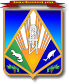 МУНИЦИПАЛЬНОЕ ОБРАЗОВАНИЕХАНТЫ-МАНСИЙСКИЙ РАЙОНХанты-Мансийский автономный округ – ЮграАДМИНИСТРАЦИЯ ХАНТЫ-МАНСИЙСКОГО РАЙОНАП О С Т А Н О В Л Е Н И Еот 01.02.2023                                                                                                № 29г. Ханты-МансийскОб отмене некоторых постановленийадминистрации Ханты-Мансийского районаНа основании статьи 32 Устава Ханты-Мансийского района:1. Отменить постановления администрации Ханты-Мансийского района:от 30.11.2017 № 356 «Об утверждении Инструкции 
по делопроизводству в администрации Ханты-Мансийского района»;от 21.12.2017 № 369 «О внесении изменений в постановление администрации Ханты-Мансийского района от 30.11.2017 № 356 
«Об утверждении Инструкции по делопроизводству в администрации Ханты-Мансийского района»;от 12.03.2018 № 92 «О внесении изменений в постановление администрации Ханты-Мансийского района от 30 ноября 2017 года № 356 «Об утверждении Инструкции по делопроизводству в администрации Ханты-Мансийского района»;от 29.11.2018 № 352 «О внесении изменений в постановление администрации Ханты-Мансийского района от 30 ноября 2017 года № 356 «Об утверждении Инструкции по делопроизводству в администрации Ханты-Мансийского района»;от 27.12.2019 № 333 «О внесении изменений в постановление администрации Ханты-Мансийского района от 30 ноября 2017 года № 356 «Об утверждении Инструкции по делопроизводству в администрации Ханты-Мансийского района».2. Настоящее постановление распространяет свое действие 
на правоотношения, возникшие с 26.01.2023.Глава Ханты-Мансийского района                                                       К.Р.Минулин